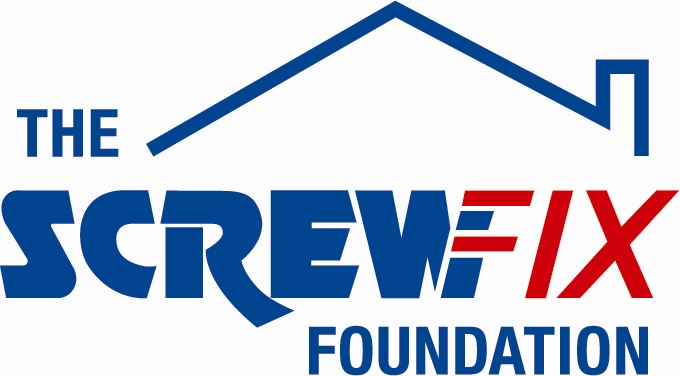 JANUARY 2017KEECH HOSPICE CARE RECEIVES GENEROUS DONATION FROM THE SCREWFIX FOUNDATION Keech Hospice Care, based in Luton, is celebrating after being awarded £5,000 worth of funding from The Screwfix Foundation, a charity which supports projects to fix, repair, maintain and improve properties and facilities for those in need. The funding provided by Screwfix will be used towards converting two bathrooms on the children’s in-patient unit at Keech Hospice Care into wet rooms.  Melissa Blake Trusts and Grants Manager at Keech Hospice Care said: “We’re very grateful for the support of the Screwfix Foundation. As a charity, Keech depends on around 70 per cent of the funding for its care services to come from the community for its survival. “All the charity’s services are offered free of charge, 24 hours a day, 365 days a year. Donations like these will ensure we can keep providing all our services to adults in Luton and south Bedfordshire and children in Bedfordshire, Hertfordshire and Milton Keynes at a time in their lives when they need us most.”Bonnie Sutherland, Assistant Branch Manager of the Screwfix store in Bedfordshire, comments: “We’re really pleased that one of our local charities has been awarded funding by The Screwfix Foundation. Staff from across the business have held a variety of fundraising events to raise vital funds for The Screwfix Foundation, so it’s fantastic to see the money we have raised being invested back into such a worthwhile community project.” The Screwfix Foundation, which launched in April 2013, donates much needed funding to help a variety of local projects throughout the UK, from repairing buildings and improving community facilities, to improving the homes of people living with sickness or disability.It also works closely with two national charity partners, Barnardo’s children’s charity and Macmillan Cancer Support, as well as supporting smaller, local registered charities like Keech Hospice Care.Relevant projects from across Luton are invited to apply online for a share of the funding at screwfixfoundation.com.For more information about The Screwfix Foundation, visit screwfixfoundation.com.-ENDS-Note to editorsAbout The Screwfix Foundation:The Screwfix Foundation is a charity set up by Screwfix in April 2013. We have a clear purpose of raising funds to support projects that will fix, repair, maintain and improve properties and community facilities specifically for those in need in the UK.The Screwfix Foundation raises funds throughout the year to support causes that will change people’s lives. Working with both national and local charities, The Screwfix Foundation donates much needed funding to help all sorts of projects, from repairing buildings and improving community facilities, to improving the homes of people living with sickness or disability.About Keech Hospice CareKeech Hospice Care is a charity which supports adults from Luton and South Bedfordshire, and children from Bedfordshire, Hertfordshire and Milton Keynes, who have life-limiting and terminal illnesses. We are unique as we are one of the few hospices in the UK which provides care for both adults and children.Keech Hospice Care is based in a purpose-built facility in Luton, however, our hospice care is delivered to patients, children and their families in a variety of settings including the family home, school or in hospital. We are there for our patients and their family and friends at a time in their lives they need us most.PRESS information: For more information, please contact:The Screwfix Foundation, E: Foundation@screwfix.comKathryn Fisk, Senior PR Officer 
Keech Hospice Care 
01582 497665 or kathryn.fisk@keech.org.uk